Publicado en  el 12/08/2016 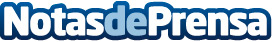 Productores chilenos, peruanos, sudafricanos y australianos viajan a Murcia para conocer el programa de mejora de la uvaLa directora general de Innovación Agroalimentaria muestra los laboratorios de cultivo de tejidos del Imida, donde se obtienen híbridos procedentes de cruces entre variedades sin semillasDatos de contacto:Nota de prensa publicada en: https://www.notasdeprensa.es/productores-chilenos-peruanos-sudafricanos-y Categorias: Murcia Industria Alimentaria http://www.notasdeprensa.es